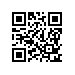 ПРИКАЗО составе государственной экзаменационной комиссии по проведению государственной итоговой аттестации студентов образовательной программы «Государственное и муниципальное управление» факультета Санкт-Петербургская школа социальных наук и востоковедения и секретаре государственной экзаменационной комиссииПРИКАЗЫВАЮ:1.Утвердить государственную экзаменационную комиссию (далее – ГЭК) по проведению государственной итоговой аттестации студентов 4 курса образовательной программы бакалавриата «Государственное и муниципальное управление», направления подготовки 38.03.04. «Государственное и муниципальное управление», факультета Санкт-Петербургская школа социальных наук и востоковедения, очной формы обучения в составе Президиума ГЭК и локальных ГЭК, а также секретарей Президиума ГЭК и локальных ГЭК.2.Утвердить состав Президиума ГЭК: Председатель Президиума ГЭК - доктор экономических наук, профессор, профессор кафедры экономической безопасности Федерального государственного бюджетного образовательного учреждения высшего образования «Санкт-Петербургский государственный экономический университет» Безденежных Т.И.;Члены Президиума ГЭК:Ходачек А.М., доктор экономических наук, профессор, профессор, руководитель департамента государственного администрирования факультета Санкт-Петербургская школа социальных наук и востоковедения; Кайсарова В.П., кандидат экономических наук, доцент, доцент департамента государственного администрирования факультета Санкт-Петербургская школа социальных наук и востоковедения; Колчинская Е.Э., кандидат экономических наук, доцент, доцент департамента государственного администрирования факультета Санкт-Петербургская школа социальных наук и востоковедения; Акбашев Д.И заместитель директора автономной некоммерческой организации «Стратегическое партнерство по экономическому и социальному развитию Северо-Западного федерального округа»;Козлов К.К, технический директор Санкт-Петербургского государственного унитарного предприятия «Санкт-Петербургский информационно-аналитический центр»;Кудрина А.Г., ведущий специалист отдела развития жилищного фонда жилищного комитета правительства Санкт-ПетербургаСекретарь Президиума ГЭК – Орешенкова Н.Э., начальник отдела сопровождения учебного процесса по направлению «Государственное и муниципальное управление» факультета Санкт-Петербургская школа социальных наук и востоковедения.3.Утвердить локальные ГЭК по защите выпускных квалификационных работ:3.1. Локальная ГЭК № 1:Председатель локальной ГЭК № 1 доктор экономических наук, профессор, профессор кафедры экономической безопасности Федерального государственного бюджетного образовательного учреждения высшего образования «Санкт-Петербургский государственный экономический университет» Безденежных Т.И.Члены локальной ГЭК № 1:Ходачек А.М., доктор экономических наук, профессор, профессор, руководитель департамента государственного администрирования факультета Санкт-Петербургская школа социальных наук и востоковедения;Заостровцев А.П, кандидат экономических наук, доцент, профессор департамента государственного администрирования факультета Санкт-Петербургская школа социальных наук и востоковедения; Кайсарова В.П., кандидат экономических наук, доцент департамента государственного администрирования факультета Санкт-Петербургская школа социальных наук и востоковедения; Абрамов А.С., заместитель начальника таможенного поста многостороннего автомобильного поста пропуска Брусничное Северо-Западного таможенного управления;Акбашев Д.И., заместитель директора Автономной некоммерческой организации «Стратегическое партнерство по экономическому и социальному развитию Северо-Западного федерального округа»; Романова А.В., главный специалист отдела новых форм обеспечения жильём Жилищного комитета Администрации Санкт-Петербурга;           Секретарь локальной ГЭК № 1 – Орешенкова Н.Э., начальник отдела сопровождения учебного процесса по направлению «Государственное и муниципальное управление» факультета Санкт-Петербургская школа социальных наук и востоковедения.3.2. Локальная ГЭК №2:Председатель локальной ГЭК № 2 – доктор экономических наук, профессор, профессор кафедры государственного и муниципального управления Государственного автономного образовательного учреждения высшего образования Ленинградской области «Ленинградский государственный университет имени А.С. Пушкина»  Малеева Т.В.Члены локальной ГЭК № 2:Вейхер А.А., кандидат экономических наук, доцент департамента государственного администрирования факультета Санкт-Петербургская школа социальных наук и востоковедения; Колчинская Е.Э., кандидат экономических наук, доцент департамента государственного администрирования факультета Санкт-Петербургская школа социальных наук и востоковедения;Силаева С.А., кандидат экономических наук, доцент департамента государственного администрирования факультета Санкт-Петербургская школа социальных наук и востоковедения;Дресвянская Ю.С., ведущий специалист отдела формирования и мониторинга цен и тарифов для конечных потребителей Управления потребительского рынка и мониторинга регулируемых цен Комитета по тарифам Санкт-Петербурга;Козлов К.К, технический директор Санкт-Петербургского государственного унитарного предприятия «Санкт-Петербургский информационно-аналитический центр»;Кудрина А.Г., ведущий специалист отдела развития жилищного фонда жилищного комитета правительства Санкт-Петербурга.Секретарь локальной ГЭК № 2 – Беббукина Н.В., специалист по учебно-методической работе 1 категории департамента государственного администрирования факультета социальных наук и востоковедения.Проректор									           Ю.С.РощинРегистрационный номер: 6.18.1-01/2404-09Дата регистрации: 24.04.2019